GENERAL EDUCATION PROGRAM SUMMER ORIENTATION ADVISING WORKSHEETThese GEP courses are most appropriate for new students entering UWSP during Fall 2014Schedule Options:Broad Alternatives:Placement Results:  English________            Math________             Foreign Language:    French_______;  German_______;  Spanish_______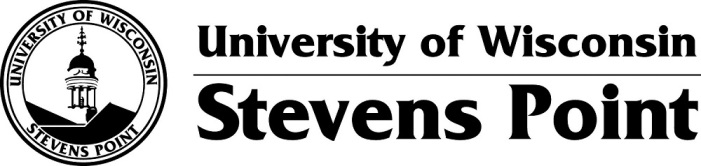 Student:ID:FOUNDATION LEVEL       (10-16 credits, depending on placement; must be completed by 60 credits) FOUNDATION LEVEL       (10-16 credits, depending on placement; must be completed by 60 credits) First Year Seminar (3 credits)2nd choiceFirst Year Seminar 101, 102, 103 (specify preferred FYS course and sections)Written Communication (3-6 credits)English   101  or  150   (Determined by English Placement exam; may be taken Fall or Spring semester.)  Oral Communication (3 credits)Communication  101  (Fall or Spring)Quantitative Literacy (3 creditsor appropriate placement score)  2nd choiceMathematics 105, 109, 111, 118, 120;  Physics 100(Determined by your math placement test score; check with advisor whether Math 90 or 100 is needed first to prepare for a higher level Math course  – neither Math 90 nor Math 100 counts towards the QL requirement.)(*Communication 201 fulfills QL in future semesters for Communication majors)(*Psychology 300 fulfills QL in future semesters for Psychology majors)(*Math 228 fulfills QL in future semesters for some Education majors)(*Math 355 fulfills QL in future semesters for some students – consult your advisor)Wellness (1 credit)2nd choiceDance 103, 104, 106, 114, 115;  Food & Nutrition 151;  Health Promotion & Wellness 102, 107;  Physical Education 150; Wellness 100, 144, 154Investigation Level           (21 credits total; 24 credits required if no FYS course is completed by 30 credits)Investigation Level           (21 credits total; 24 credits required if no FYS course is completed by 30 credits)Arts (3-6 credits)Art 101, 102, 103, 104, 181;  Communication 160, 190;  Music 142, 144, 146, 341, 342, 343, 345;  Theatre 105 Humanities (3-6 credits)Interior Architecture 150, 160;  Music 100, 103, 105; Philosophy 100, 105, 121;  Religious Studies 100, 101; Web & Digital Media Development 100 Historical Perspectives (3-6 credits) History 101, 102, 176, 177, 233, 256, 284, 288Social Sciences (3-6 credits)Anthropology  101, 110; Economics 110, 111; Geography 113, 120; Human Development 265; Interior Architecture 120; Natural Resources 150; Political Science 101, 160, 180;  Psychology 110; Sociology 101, 102 Natural Sciences (3-6 credits)Astronomy 100; Biology 100, 101, 130, 160; Chemistry 100, 101, 105, 106, 117; Geography 100, 101, 105; Geology  104; Physics 101, 150, 203(note: a lab component is included in all Natural Sciences courses)Cultural and Environmental Awareness (0-9 credits)Cultural and Environmental Awareness (0-9 credits)U.S. Diversity (0-3 credits)First Year Seminar 103;  History 284, 288;  Interior Architecture 160;  Music 105; Political Science 101;  Sociology 101, 102 Global Awareness (0-3 credits) Anthropology 101, 110;  Arabic 101;  Art 181;  Chinese 101;  First Year Seminar 102; Geography 113, 120;  History 101, 102;  Interior Architecture 150;  Japanese 101; Philosophy 105;  Political Science 160;  Religious Studies 100;  Russian 101Environmental Responsibility (0-3 credits)Chemistry 100;  Geography 100;  Natural Resources 150;  Physics 100Integration Level (0-3 credits)          Integration Level (0-3 credits)          Experiential Learning (0-3 credits) Choose one: complete an Experiential Learning course, or complete an Experiential Learning Activity(Students typically complete this requirement after their first year)Interdisciplinary Studies (0-3 credits)Choose one:(i)  complete an approved Major, Minor, or Certificate, or (ii) complete an Interdisciplinary Studies course (Students typically complete this requirement after their first year) Electives/OTHER          Intro to Major/Foreign Language/Skill-building courseConsult advisor/pending placement-see F.L section/Computer Information Systems  101, 102, Education 105, English 157, Library Resources 101                                                                                       1st choice courses# of credits2nd, 3rd choice courses# of credits